SPORTING ACTIVITY CONSENT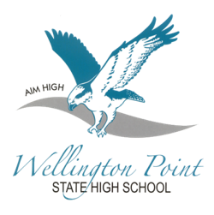 This agreement is effective for the duration of the student’s enrolment at Wellington Point State High SchoolThis form outlines the Sporting commitments that a student may be involved in and serves as a consent form.SPORT AND RECREATIONAL ACTIVITIES: Weekly Sport: Weekly interschool competition held at local schools and sporting venues. Options are outlined on Q Parents and in student planners.Representative Sport: Some teams progress to Bayside and Metropolitan finals.Gala Days: For year 7, there are four Gala Days held annually. Gala days may involve bus travel off-campus and are in lieu of weekly interschool sport.Recreational activities: Students who are not involved in interschool sports select a recreational activity, including dance, multisport, park fitness, fishing, walking, ten-pin bowling and yoga. The school also offers activities at various venues in the community.  Some of these activities, including walking and gym involve students walking off-campus under the supervision of teachers.School Carnivals: During the year, students participate in special athletic events including Athletics Carnival (on-campus), Swimming Carnival (involving bus travel) and Cross-Country Carnival (where students may navigate a course that goes outside the school boundary, under the supervision of teachers).ACTIVITY RISKS & INSURANCE:Sporting activities carry an inherent risk of physical injury. Note that the Department of Education, Training and Employment does not have personal accident insurance cover for students.  If your child is injured in an accident or incident, costs associated with the injury, including medical costs are the responsibility of the parent/carer and this should be taken into consideration when deciding whether or not to allow your child to participate. HIGH RISK ACTIVITY CONSENT:The Department of Education Curriculum Activity Risk Assessment (CARA) guidelines require parental/carer consent and a medical declaration in order for students to participate in high/extreme risk events.By ticking these events, I am declaring that my child can participate High Risk activities and has NO identified medical conditions that may impact their safety during participation. CONSENT: Complete the required information and tick all appropriate boxes below to indicate your    agreement/consent.	I have read all of the information above and I am aware that the Department of Education, Training and Employment does not have personal accident insurance cover for students. 	I give consent for my child to participate in interschool/recreational sports and school carnivals (Athletics, Swimming and Cross Country), including those which involve off-campus travel. 	In the event of an accident or illness, I authorise school staff to obtain or administer any medical assistance or treatment my child may reasonably require, including contacting my child’s doctor.  	I have provided the school details relating to my child’s medical or physical needs on enrolment. I agree to update this information if medical or health conditions change. 	I accept liability for all costs incurred in obtaining such medical assistance or treatment (including any transportation costs) and undertake to reimburse the State of Queensland (via the Department of Education, Training and Employment) the full amount of any costs incurred on my child’s behalf.  I have read information about High Risk activities and give permission as noted above. HighRisk  	High Jump* (Fosbury Flop technique)    	Javelin (13-19 years)          	Discus                                                     	Swimming *** Note: Students only using the ‘scissors technique’ in high jump are not required to complete this form.**Note: Swimming is a whole school event and consent for this activity is as per the general consent for carnivals in the section below.* Note: Students only using the ‘scissors technique’ in high jump are not required to complete this form.**Note: Swimming is a whole school event and consent for this activity is as per the general consent for carnivals in the section below.Student Name:DOB:Parent / Carer Name:Signature:Date: